Year 1 – Creating media – Digital painting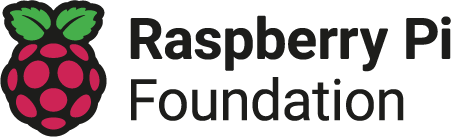 Enjoyed teaching these lessons? Found a mistake? Share feedback at the-cc.io/feedback. Unit introductionLearners will develop their understanding of a range of tools used for digital painting. They then use these tools to create their own digital paintings, while gaining inspiration from a range of artists’ work. The unit concludes with learners considering their preferences when painting with and without the use of digital devices.Overview of lessonsProgressionLearners should be familiar with:How to switch their device onUsernames PasswordsFor an introduction to keyboard and mouse skills, learners may benefit from completing the Year 1 Computing Systems & Networks unit prior to this unit.

Please see the learning graph for this unit for more information about progression.Curriculum linksNational curriculum linksKS1 ComputingUse technology purposefully to create, organise, store, manipulate, and retrieve digital contentKS1 Art and DesignPupils should be taught:To develop a wide range of art and design techniques in using colour, pattern, texture, line, shape, form, and spaceAbout the work of a range of artists, craft makers, and designers, describing the differences and similarities between different practices and disciplines and making links to their own workAssessmentFormative assessmentAssessment opportunities are detailed in each lesson plan. The learning objectives and success criteria are introduced in the slide deck at the beginning of each lesson and then reviewed at the end. Learners are invited to assess how well they feel they have met the learning objective using thumbs up, thumbs sideways. or thumbs down.Subject knowledgeBefore teaching this unit, you should ensure you are familiar with the following:Lesson 1: The freehand painting tools in Microsoft Paint or the online app Paintz (paintz.app), or another appropriate digital painting programLesson 2: The style of Piet Mondrian (or another appropriate artist); primary colours; and the line, shape, fill, and undo tools in the digital painting program you’ve chosenLesson 3: The style of Henri Matisse (or another appropriate artist); the shape, fill, and undo tools in the digital painting program you’ve chosenLesson 4: The following painting tools in the digital painting program: paintbrush, pencil, fill, erase, undo, shape, and brush styles (eg spray can) if availableLesson 5: The following painting tools in the digital painting program: paintbrush, undo, brush sizes, and brush styles if availableLesson 6: The following painting tools in the digital painting program: paintbrush, pencil, fill tool, eraser, undo, shape tool, and brush styles if availableEnhance your subject knowledge to teach this unit through the following free training opportunities:Online training coursesGet Started Teaching Computing in Primary Schools: preparing to teach 5 - 11 year oldsResources are updated regularly - the latest version is available at: the-cc.io/curriculum.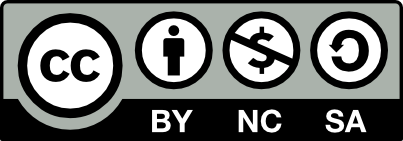 This resource is licensed by the Raspberry Pi Foundation under a Creative Commons Attribution-NonCommercial-ShareAlike 4.0 International licence. To view a copy of this license, visit, see creativecommons.org/licenses/by-nc-sa/4.0/.LessonBrief overviewLearning objectives1 How can we paint using computers?This lesson introduces learners to the freehand tools available for digital painting. To describe what different freehand tools doI can make marks on a screen and explain which tools I usedI can draw lines on a screen and explain which tools I usedI can use the paint tools to draw a picture2 Using shape and linesThis lesson introduces learners to the line and shape tools and revisits the fill and undo tools used for digital painting. Learners create their own digital painting in the style of an artist.To use the shape tool and the line toolsI can make marks with the square and line toolsI can use the shape and line tools effectivelyI can use the shape and line tools to recreate the work of an artist3 Making careful choicesThis lesson introduces learners to a range of shape tools, allowing them to create a painting in the style of an artist.To make careful choices when painting a digital pictureI can choose appropriate shapesI can make appropriate colour choicesI can create a picture in the style of an artist4 Why did I choose that?This lesson increases learners’ understanding of the available paint tools and encourages them to select the best tools to create a digital painting in the style of Wassily Kandinsky.To explain why I chose the tools I usedI can explain that different paint tools do different jobsI can choose appropriate paint tools and colours to recreate the work of an artistI can say which tools were helpful and why5 Painting all by myselfLearners select appropriate colours, brush sizes, and brush tools to independently create their own image in the style of an artist.To use a computer on my own to paint a pictureI can make dots of colour on the pageI can change the colour and brush sizesI can use dots of colour to create a picture in the style of an artist on my own6 Comparing computer art and paintingLearners compare their preferences when creating paintings on computers and on paper. To compare painting a picture on a computer and on paperI can explain that pictures can be made in lots of different waysI can spot the differences between painting on a computer and on paperI can say whether I prefer painting using a computer or using paper